РАСПИСАНИЕ ЗАНЯТИЙ 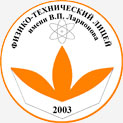 «Школы будущего лицеиста»-2019-202-й поток Группа «В» (по вторникам). КАБИНЕТ № 21Группа «С» (по субботам). КАБИНЕТ № 19*Обратите внимание: в каникулярную неделю занятия проводятся по тому же расписанию. Преподаватели Школы (группа «В», вторник)Преподаватели Школы (группа «С», суббота)Неделя,датаНеделя,дата1-й урок2-й урок3-й урок4-й урокНеделя,датаНеделя,дата14.05-14.4014.45-15.2015.25-16.0016.05-16.40125.02Русский языкРусский языкМатематикаМатематика203.03Русский языкРусский языкАнглийский языкЕстествознание310.03МатематикаМатематикаАнглийский языкЕстествознание417.03Русский языкАнглийский языкАнглийский языкЕстествознание524.03*МатематикаАнглийский языкРусский языкРусский язык631.03Русский языкРусский языкМатематикаМатематика707.04.МатематикаМатематикаЕстествознаниеАнглийский язык814.04Русский языкМатематикаАнглийский языкАнглийский язык921.04Русский языкРусский языкМатематикаМатематикаНеделя,ДатаНеделя,Дата1-й урок2-й урок3-й урок4-й урокНеделя,ДатаНеделя,Дата12.20-12.5513.00-13.3513.40-14.1514.20-14.55129.02МатематикаМатематикаАнглийский языкАнглийский язык207.03МатематикаМатематикаРусский языкРусский язык314.03МатематикаЕстествознаниеРусский языкРусский язык421.03МатематикаМатематикаАнглийский языкЕстествознание528.03*Английский язык Русский языкРусский языкАнглийский язык604.04МатематикаМатематикаАнглийский языкАнглийский язык711.04МатематикаЕстествознаниеРусский языкРусский язык818.04МатематикаРусский языкРусский язык Английский язык 925.04МатематикаРусский языкРусский языкЕстествознаниеПредметУчительМатематикаГерасимова Любовь СергеевнаРусский языкАнтонова Елена ВасильевнаАнглийский языкСаввина Мария ЮрьевнаЕстествознаниеПодвигин  Леонид ВладимировичПредметУчительМатематикаГерасимова Любовь СергеевнаРусский языкАнтонова Елена Васильевна Английский языкБаишева Мария АлексеевнаЕстествознаниеПодвигин Леонид Владимирович